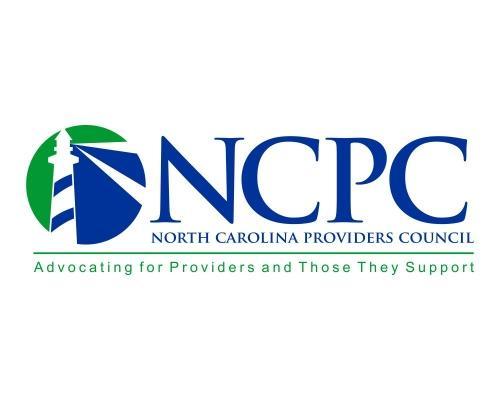 NC Providers Council Membership Leadership Forum MeetingMonday, July 19th, 2021REGISTER BY CLICKING HERE9:00 a.m. – 9:15 a.m. 		Laurie Urland, CEO-Skill Creations, Inc. and NCPC Board President Welcome and Introductions9:15 a.m. – 10:00 a.m.	Nelson Dollar, Senior Advisor to the Speaker of the House10:00 a.m. – 11:00 a.m. 	Dave Richard, Deputy Secretary, NC MedicaidMedicaid Transformation and Department Updates 11:00 a.m. – 11:30 a.m.	Doug Finley, CEO, A Small Miracle			EVV Implementation Update11:30 a.m. – 11:45 a.m.	New Member Introductions			eNotes			Broadstep11:45 a.m. – 12:15 p.m.	Maynard and Associates				2021 NCGA Session Legislative Update12:15 p.m.			Adjourn